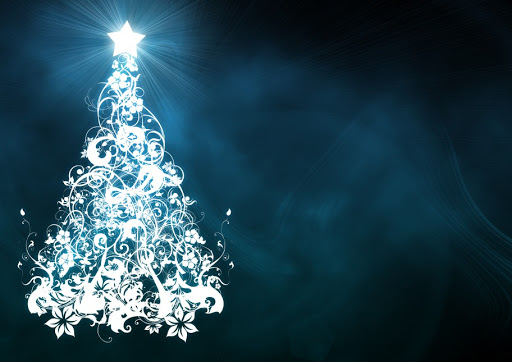 Rozsvěcení vánočního stromu								Vážení občané Sazovic, 								situace nám bohužel nedovoluje uspořádat								tradiční rozsvěcení vánočního stromu na návsi. Proto pojďme opět symbolicky rozzářit Sazovice adventním světlem všichni společně.        V sobotu 27. 11. 2021 v 17 hodin,rozsviťte vánoční výzdobu									u svých domů.¨